Vous devez rédiger un développement construit dont le sujet est :Les bouleversements de l’Europe de la révolution industrielle : changements des modes de vie, luttes sociales et politiques.Recopiez le sujet au brouillon.Soulignez en bleu la première partie du sujet, en vert la deuxième partie et en rouge la troisième partieUn élève a noté toutes ses idées au brouillon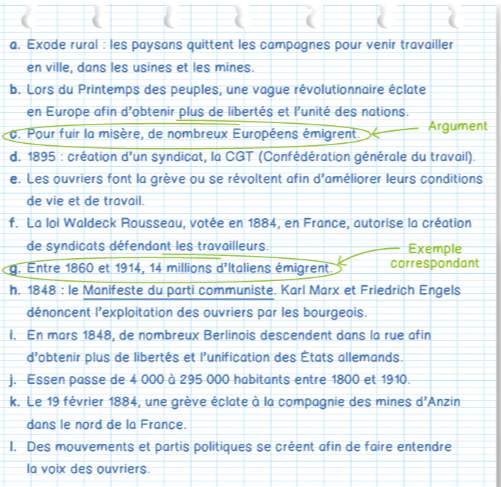 AP : Développement construit en histoireETAPE 1 : J’identifie les idées principales du sujetETAPE 2 : Je hiérarchise les informationsIdées principalesArgumentsExemplesLes changements des modes de viePour fuir la misère, de nombreux Européens émigrentEntre 1860 et 1914, 14 millions d’Italiens émigrent